Патриотическое воспитание       Патриотическое воспитание - это систематическая и целенаправленная деятельность педагогического коллектива и воспитанников по формированию у подрастающего поколения высокого патриотического сознания, чувства верности своему Отечеству, готовность  к выполнению гражданского долга и конституционных обязанностей по защите интересов Родины. В Заиграевском  реабилитационном центре для несовершеннолетних ведется работа по патриотическому воспитанию.   Оформлен стенд  «Россия - родина моя»,где  представили  символы России, Бурятии и Заиграевского района, а так же уделили внимание на календарные даты связанные с историческим прошлым  и настоящим России.  Это поможет формированию патриотических чувств и сознание воспитанников на  основе исторических ценностей и роли России в судьбах мира. Сохранять и развивать чувство гордости за свою  страну, край.                            Воспитатель Трофимова. М. И.   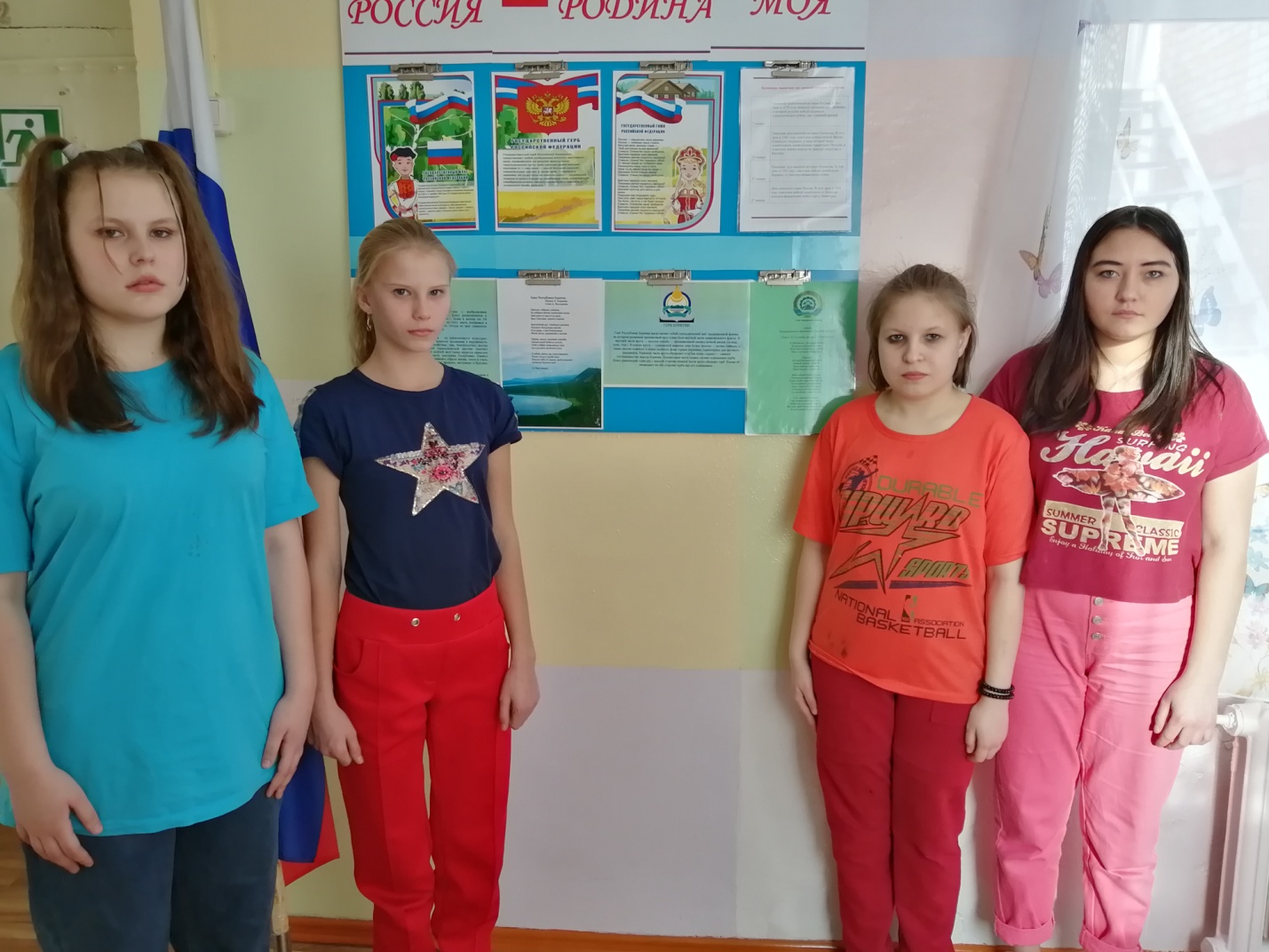 